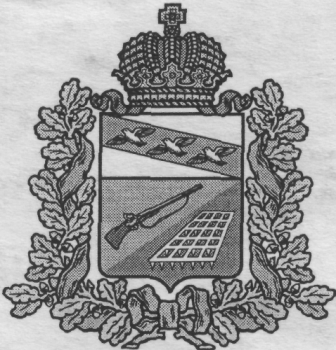 Муниципальное  казенное  дошкольное образовательное учреждение «Детский сад г.Фатежа «Золотой ключик» Фатежского района Курской области307100,  Курская область, г. Фатеж,  ул. Восточная, дом 53, тел. 2-24-33.МАСТЕР- КЛАСС по теме:«Развитие мелкой моторики пальцев рук у  детей дошкольного возраста»Подготовил: воспитательЕровенкова Светлана Владимировнаг.Фатеж- 2021Мастер-класс «Развитие мелкой моторики пальцев рук у  детей дошкольного возраста»Цель:1. Показать важность работы по развитию мелкой моторики у детей дошкольного возраста.2. Поделиться с педагогами своими разработками по этой теме.3. Изготовить с педагогами игры  по развитию мелкой моторики.Участники: ПедагогиФорма проведения:  мастер – классПлан проведения:1. Видеофильм «Развитие мелкой моторики у детей»2. Представление выставки  по теме: «Развитие мелкой моторики у детей дошкольного возраста посредством нетрадиционных пособий »3. Практическая часть.4. Выводы.5. Рефлексия.Ход проведения мастер – класса:Представление.- Здравствуйте, уважаемые коллеги!Я хочу сегодня затронуть вопрос о важности работы по развитию мелкой моторики, поделиться с вами своими находками по данной теме, изготовить  игры  на развитие мелкой моторики: «Плетёнка», «Сенсорные шарики», «Накорми цыплёнка».Одним из принципов, положенных в основу ФГОС дошкольного образования является «создание благоприятной социальной ситуации развития каждого ребенка в соответствии с его возрастными и индивидуальными особенностями и склонностями». Непременным условием всестороннего развития ребенка является его общение с взрослыми и сверстниками, а устная речь – это основное средство такого общения. Только с помощью языка взрослый может передать ребенку опыт, накопленный человечеством, знания, умения и культуру, носителем которой он является. Именно поэтому, одной из главных задач работы с дошкольниками является развитие речи, речевого общения.                                                                                                                                                                                   Ранний возраст является периодом, особенно благоприятным для освоения речи. Речь перестраивает все психические процессы ребёнка: восприятие, мышление, память, чувства, желания. Она открывает возможности для совершенно новых и специфически человеческих форм внешней и внутренней жизни - сознания, воображения, планирования, управления своим поведением, логического и образного мышления и новых форм общения.Как будут развиваться тонкие движения пальцев рук, так и будет развиваться речь.Просмотр видеофильма «Развитие мелкой моторики пальцев рук».Одним из условий является создание интереса через игры с нетрадиционным материалом. Нетрадиционное использование предметов стимулирует умственную деятельность, способствует хорошему эмоциональному настрою, повышает общий тонус, снижает психоэмоциональное напряжение, координирует движения пальцев рук, расширяет словарный запас, приучает руку к осознанным, точным, целенаправленным движениям.Представление игр и пособий на выставке.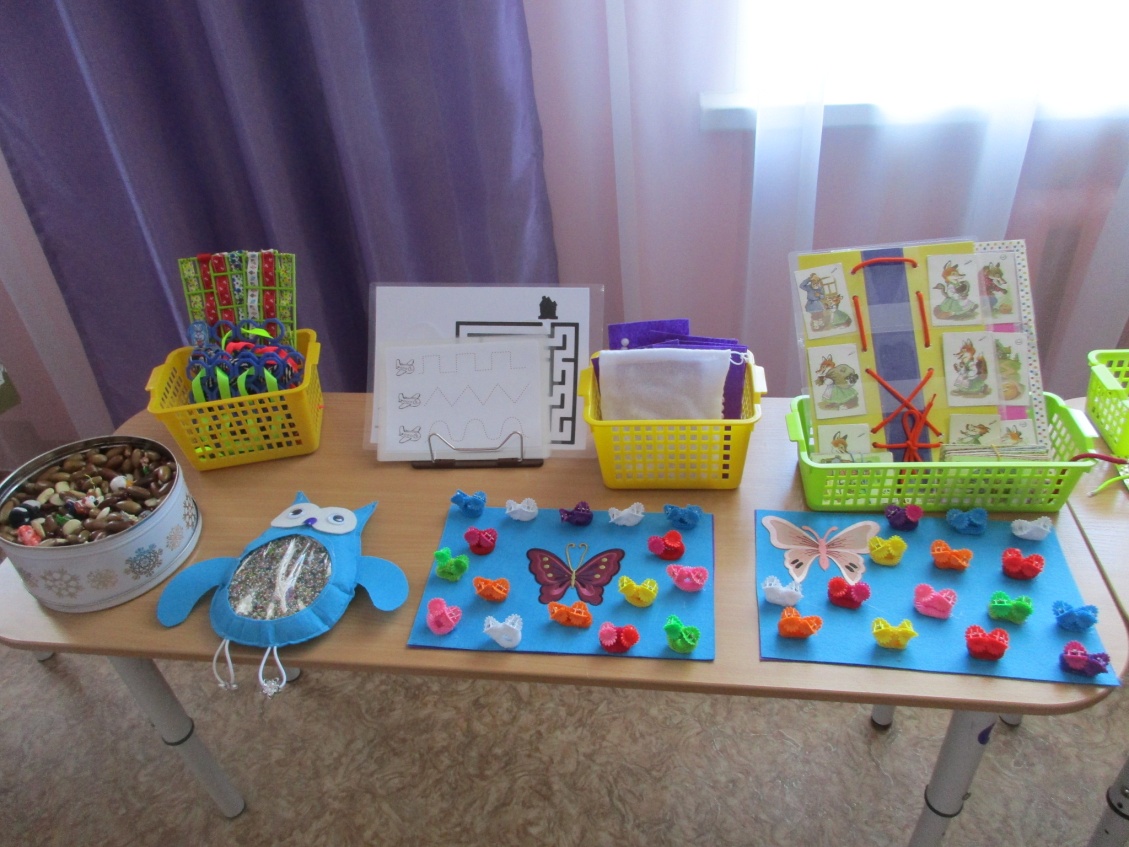 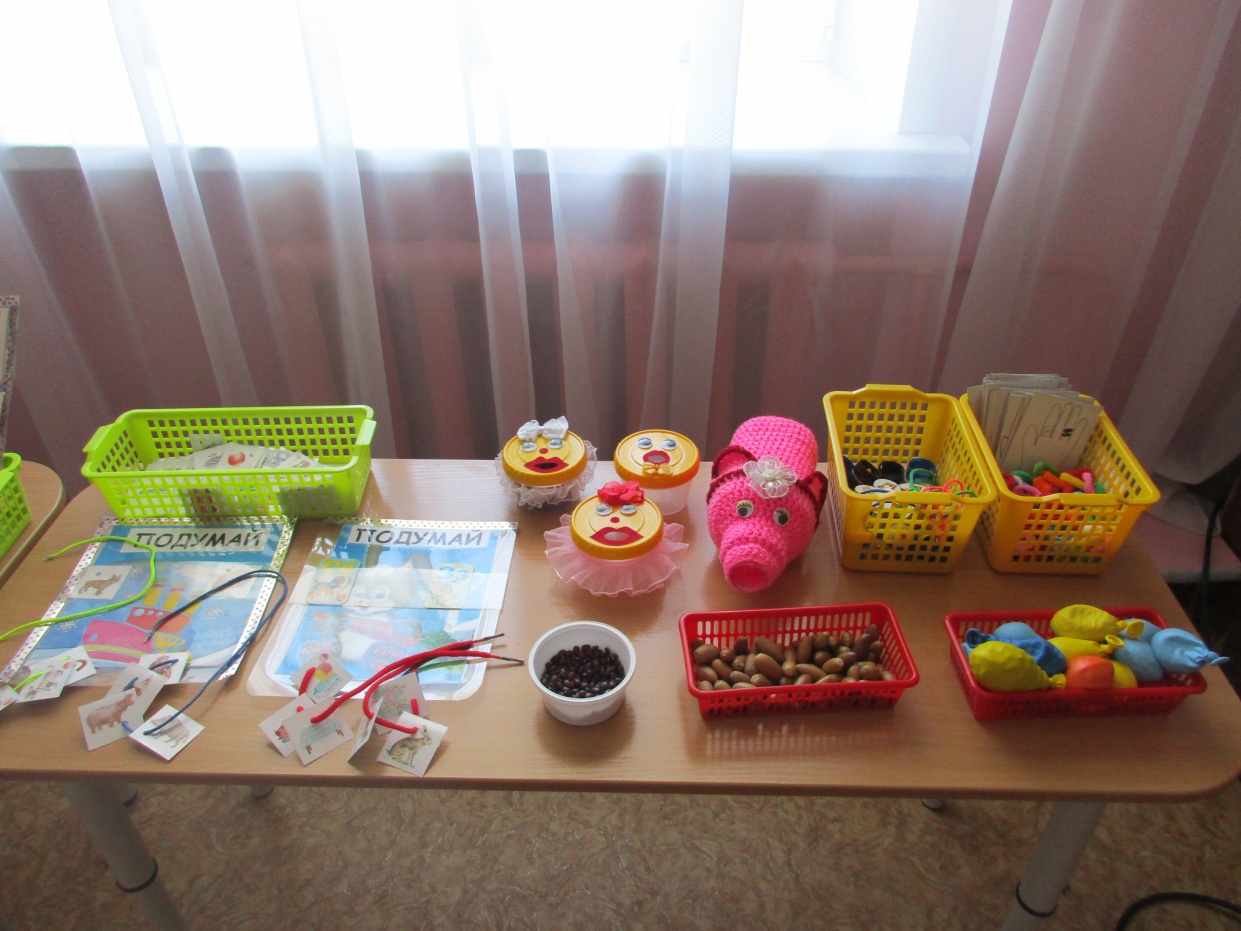 Такие игры увлекают ребенка, вызывают интерес, развивают мелкую моторику руки, аккуратность, усидчивость и умение концентрировать внимание. В процессе таких игр ребенок получает массу положительных эмоций, что очень важно для его полноценного психического развития.Предлагаю изготовить игры: «Плетёнка» (решётка для сушки фруктов и разноцветная тесьма), «Сенсорные  шарики»  (воздушные шары и различные наполнители – крупа, мелкие макаронные изделия, мука, соль и т.д.), «Накорми цыплёнка»  (пластмассовые баночки  с крышкой, тесьма на резинке и самоклеющаяся цветная бумага для декора, фасоль).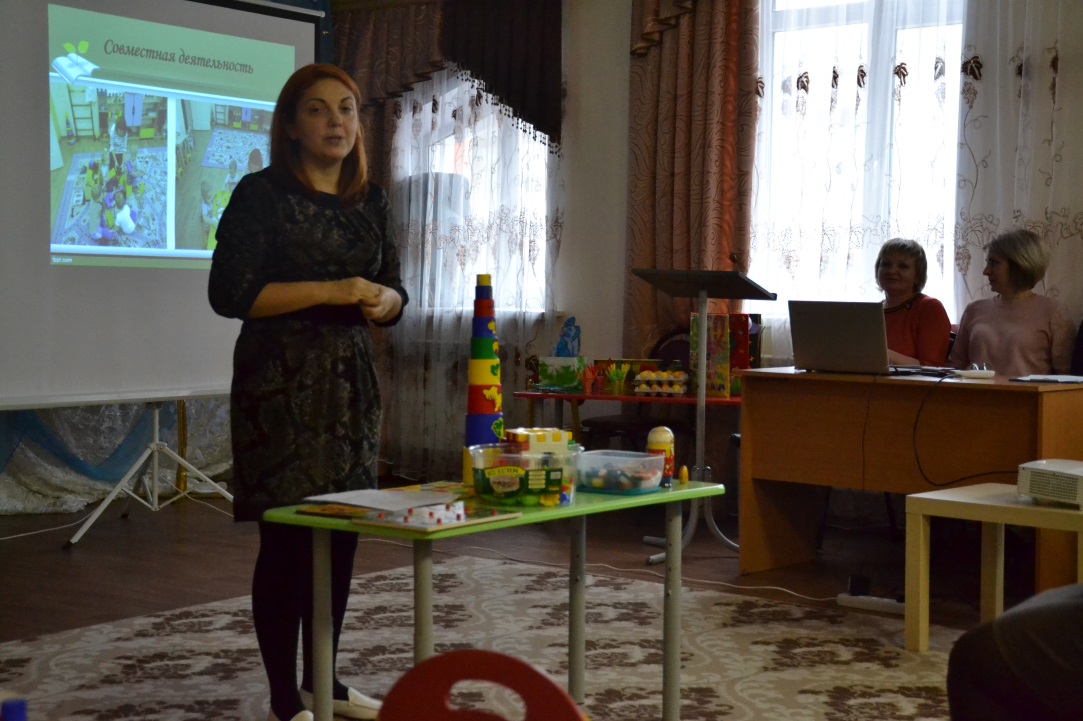 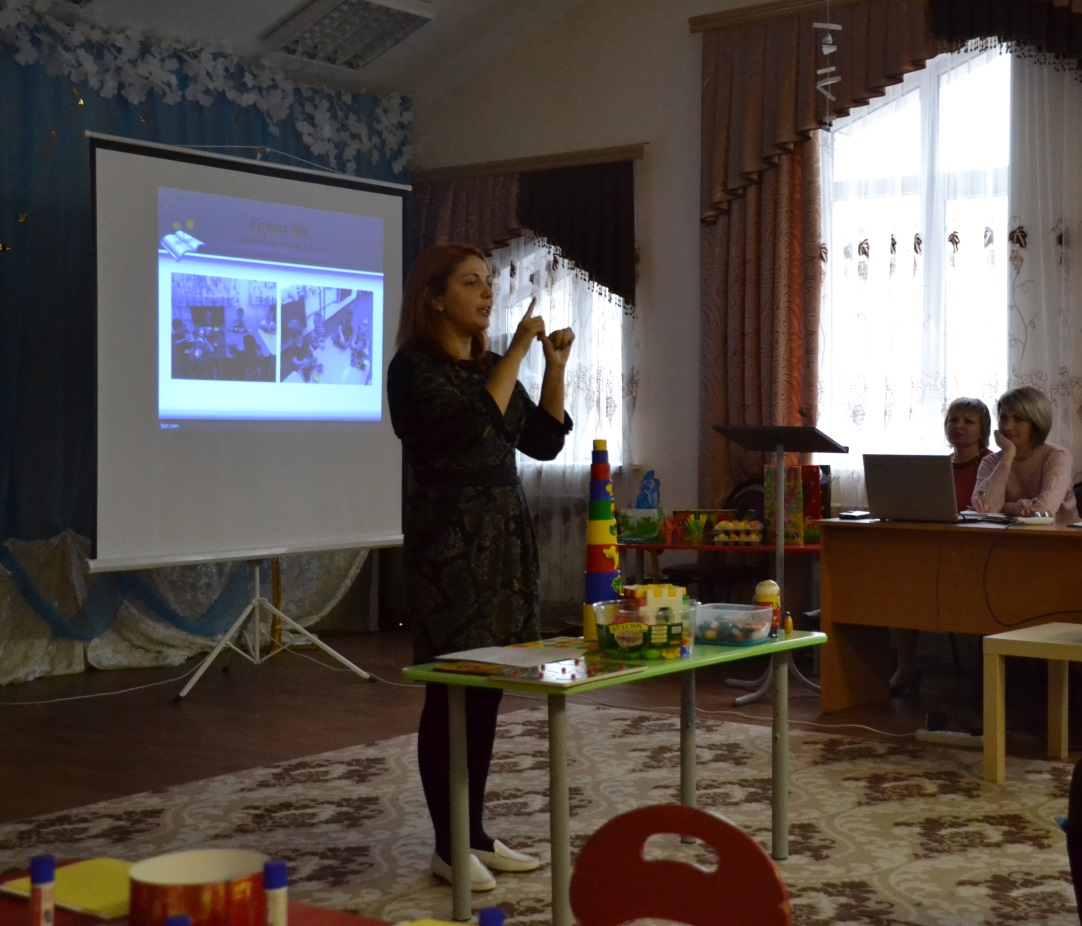 Хочу закончить мастер – класс словами: «Истоки способностей и дарований детей находятся на кончиках их пальцев. От них, образно говоря, идут тончайшие ручейки, которые питают источник творческой мысли. Чем больше уверенности и изобретательности в движениях детской руки, тем тоньше ее взаимодействие с орудием труда, тем сложнее движения, необходимые для этого взаимодействия, тем ярче творческая стихия детского разума. Чем больше мастерства в детской руке, тем ребенок умнее». В. А. Сухомлинский.Педагогам предлагаю заполнить форму обратной связи: «Что нового узнали? Что понравилось? Свои пожелания».